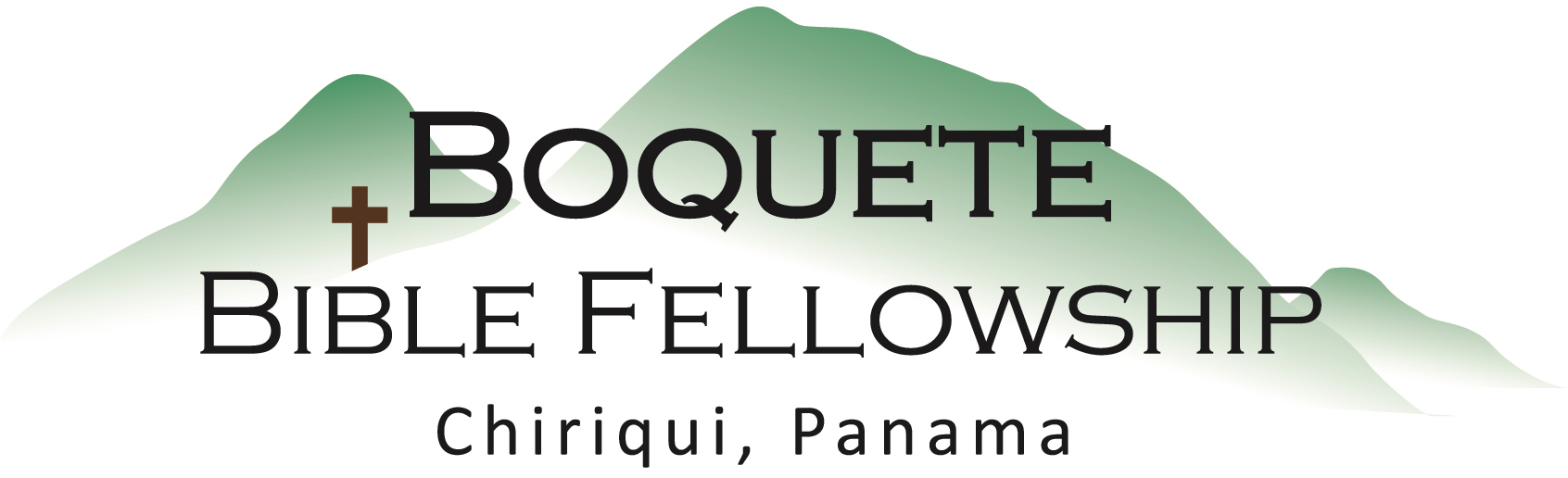 Job – Job 1:21 (NLT)“I came naked from my mother’s womb, and I will be naked when I leave. The Lord gave me what I had, and the Lord has taken it away. Praise the name of the Lord!”Peter – Luke 22:31-32 (NLT)“Simon, Simon, Satan has asked to sift each of you like wheat. But I have pleaded in prayer for you, Simon, that your faith should not fail. So when you have repented and turned to Me again, strengthen your brothers.”Paul – 2 Corinthians 12:7-9 (NLT)So to keep me from becoming proud, I was given a thorn in my flesh, a messenger from Satan to torment me and keep me from becoming proud. Three different times I begged the Lord to take it away. Each time He said, “My grace is all you need. My power works best in weakness.” So now I am glad to boast about my weaknesses, so that the power of Christ can work through me.Joseph – Genesis 50:20 (NLT)You intended to harm me, but God intended it all for good. He brought me to this position so I could save the lives of many people.Daniel – Daniel 6:10 (NLT)But when Daniel learned that the law had been signed, he went home and knelt down as usual in his upstairs room, with its windows open toward Jerusalem. He prayed three times a day, just as he had always done, giving thanks to his God.Shadrach, Meshach, and Abednego – Daniel 3:16-18 (NLT)Shadrach, Meshach, and Abednego replied, “O Nebuchadnezzar, we do not need to defend ourselves before you. If we are thrown into the blazing furnace, the God whom we serve is able to save us. He will rescue us from your power, Your Majesty. But even if he doesn’t, we want to make it clear to you, Your Majesty, that we will never serve your gods or worship the gold statue you have set up.”Sermon Notes1.) Testing brings ____________________ to ____________________.2.) Testing produces ____________________.3.) Testing releases ____________________.4.) Testing builds ____________________.5.) Testing benefits ____________________.6.) Testing points us to ____________________.